TAKE NOTICE that the Board of Directors of the Harris County - Houston Sports Authority (the "Authority") will meet, open to the public, in the HFC Board/Training Room on the second floor of Partnership Tower, 701 Avenida de las Americas, Houston, Texas 77010, at 10:00 a.m. on Thursday, August 4, 2022.* At such meeting the Board will consider the following matters:Call to order and introduction of guests in attendance. 						Friedman					Public Comments.Presentation and approval of the Minutes from the Board Meeting held on June 9, 2022.		FriedmanChairman's Report										FriedmanFinal reminder that a copy of each Director's PFS is required to be provided to the Authority for its files;TIRR Memorial – check presentation;25-year Anniversary – September 1, 2022.Financial Report.										CallierDiscussion and review of Quarterly Investment Report and Quarterly Portfolio ComplianceReport for 2022 Quarter 2;Discussion and review of unaudited 2022 year-to-date financials;Discussion and possible action regarding renewing audit firm contract.Chief Executive Officer's Report 								BurkeUpdate on activities and sporting events.EXECUTIVE SESSION: Pursuant to provisions of Chapter 551, Texas Government Code, the Board shall deliberate in Executive Session on the following: consultation with attorneys on legal matters, pursuant to Section 551.071; deliberation on real estate matters, pursuant to Section 551.072; and deliberation on personnel matters, pursuant to Section 551.074.Reconvene in Public Session and announce any items from Executive Session; discussion and possible action on such items.Discussion and possible action regarding the Sports Authority Foundation.				FriedmanComments by Directors, if any.Adjournment.Dated: July 29, 2022Harris County - Houston Sports Authority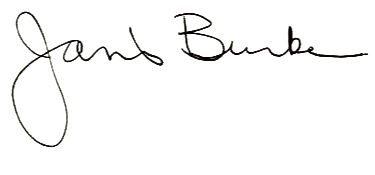 *YOU MAY CONFIRM THAT A MEETING WILL BE HELD (AND HAS NOT BEEN CANCELLED) BY CALLING THE AUTHORITY'S OFFICE AT 713-308-5900, OR BY CHECKING THE AUTHORITY'S WEBSITEwww.HoustonSports.org